Annumpa Luma: Code Talker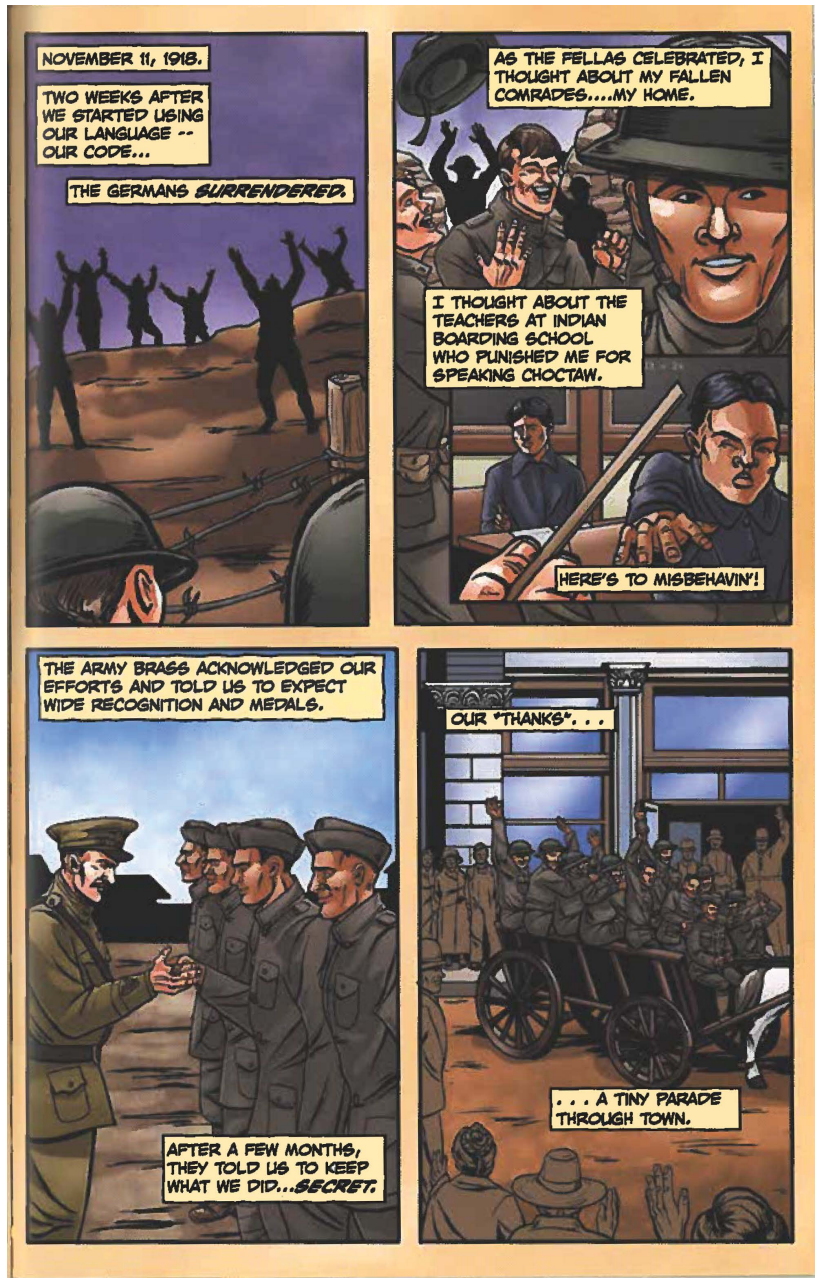 Starr, A. & Miner, J. (Eds.). (2016. Annumpa Luma:  Code Talker. In Tales of the Mighty Code Talkers (Vol. I). Native Realities LLC. Adapted with permission. 